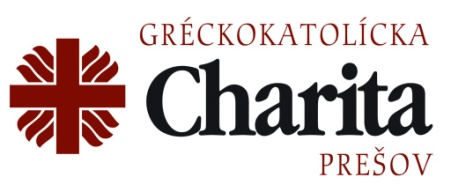 ŽIADOSŤ O POSKYTOVANIE SOCIÁLNEJ SLUŽBYVec: Žiadosť o poskytnutie služby včasnej intervencie terénnou a ambulantnou formouZákonný zástupca: ..................................., bytom: ......................................., týmto žiadam o poskytnutie služby včasnej intervencie (SVI), terénnou a ambulantnou formou mojej dcére/synovi menom: ..................................., narodená/ý dňa: .......................... z dôvodu zdravotného znevýhodnenia.Služba včasnej intervencie sa poskytuje dieťaťu do siedmich rokov jeho veku, ak je jeho vývoj ohrozený z dôvodu  zdravotného  znevýhodnenia   a rodine tohto dieťaťa, preto žiadam o túto službu.Dôvody:  ...................................................................................................................................................................................................................................................................................................................................................................................................................................................................................................................................................	Vopred ďakujeme za včasnú pomoc.V Starej Ľubovni  dňa: ................................			.......................................................         zákonný zástupca dieťaťaPríloha:............................................................................................................................................................Ku žiadosti je potrebné priložiť odporúčanie na poskytovanie služby včasnej intervencie od detského lekára, správu od psychológa, špeciálneho pedagóga, resp. iných odborných lekárov.GKCH Prešov Dom svätej Anny – služba včasnej intervencieLetná č. 7064 01 Stará Ľubovňa